jguili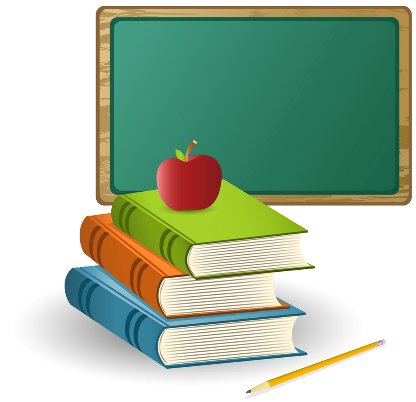 MAKATON SIGNSWeek 1Week 2Week 3Week 4Week 5Week 6Week 7MAKATON SIGNSDinnerDrinkCrispsBiscuitCakeIce-creamYogurtSandwichAppleBananaOrangejellyHomeMumDadBrotherSisterbabyDoorWindowDirtyCleanTablechairCupboardComputerIpadPhoneReadysteadyDogCatHorseRabbithamsterBirthdayJesusChristmasPresentHappy New Year